SĂDEȘTE O PLANTĂ ȘI TE VEI BUCURA DE FAPTA TA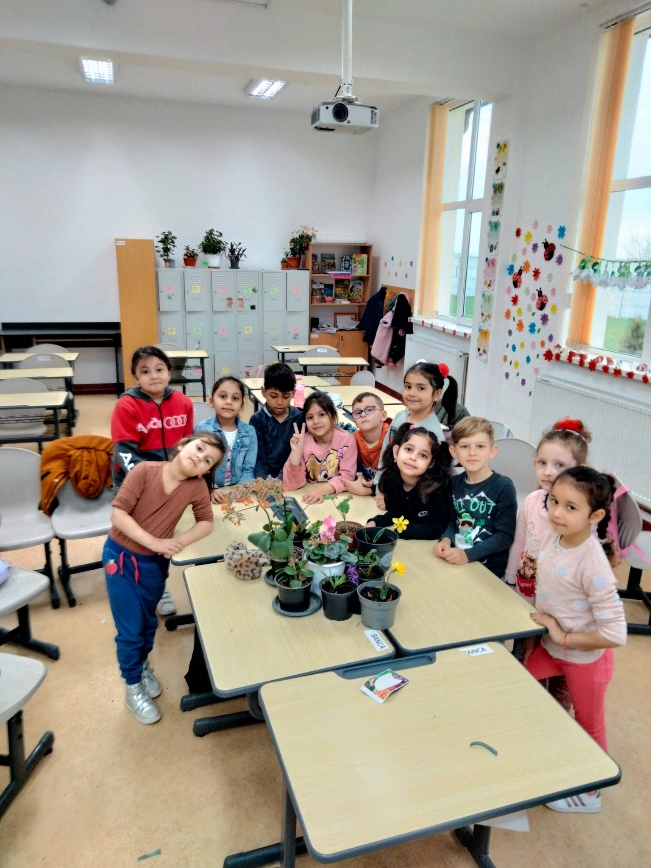 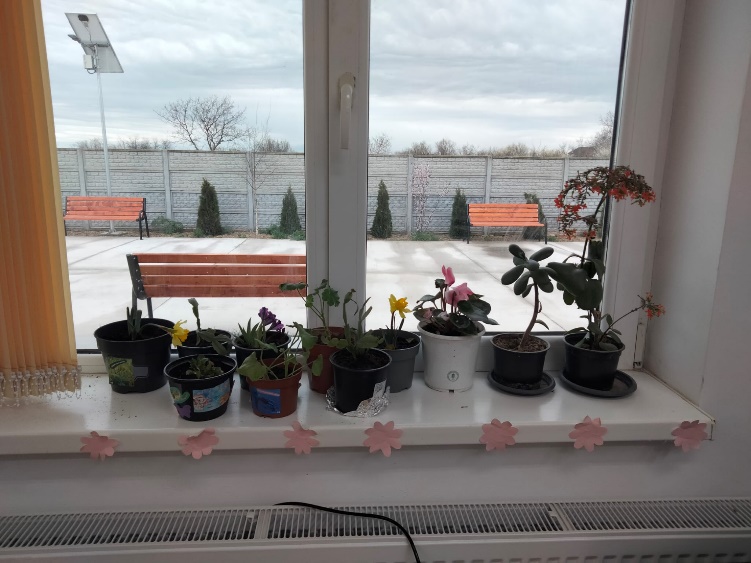 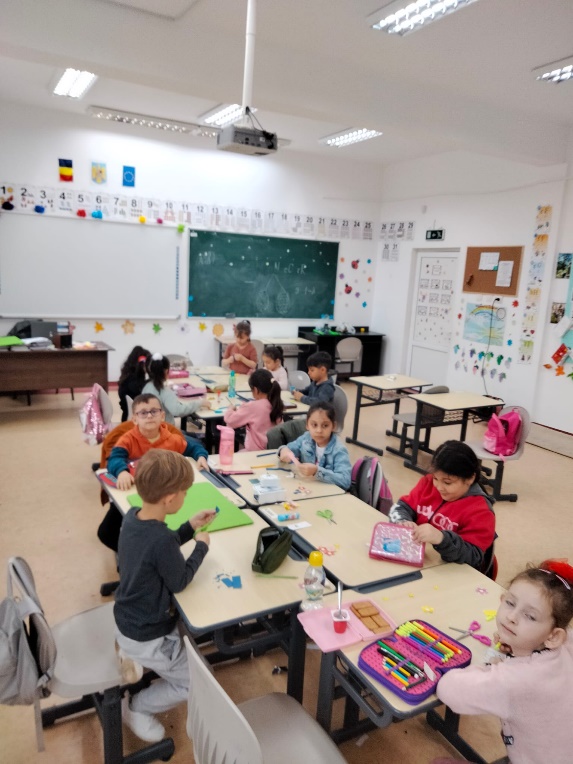 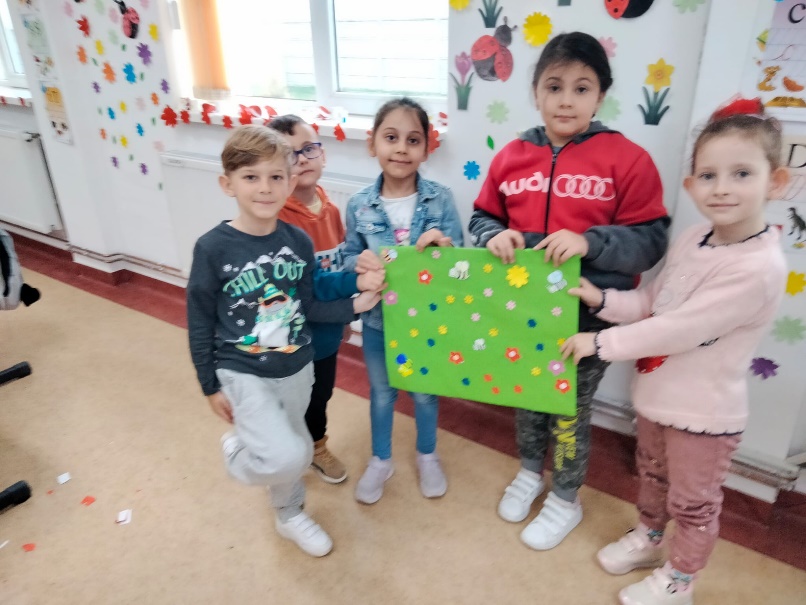 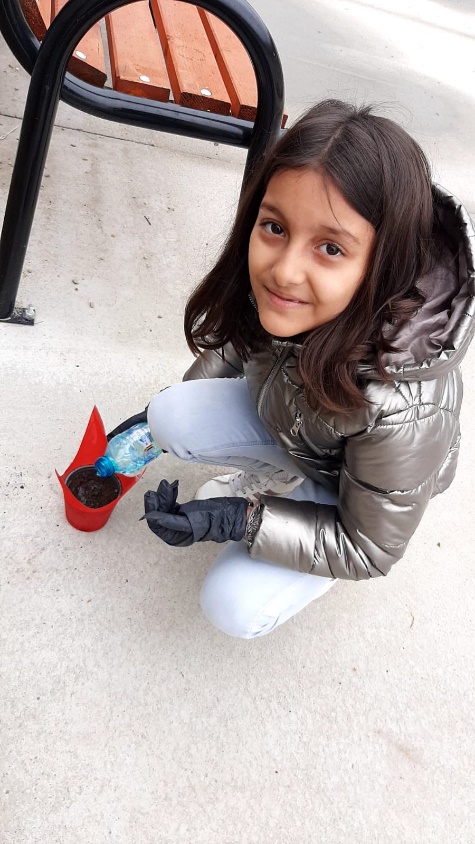 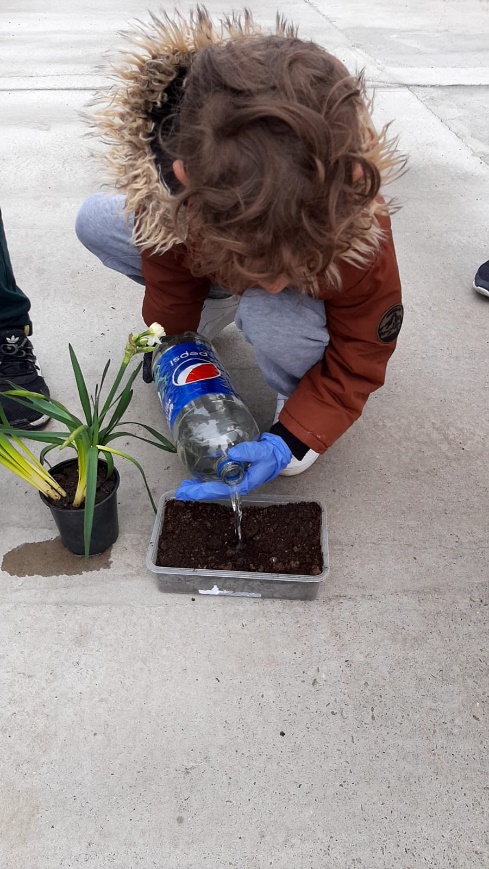 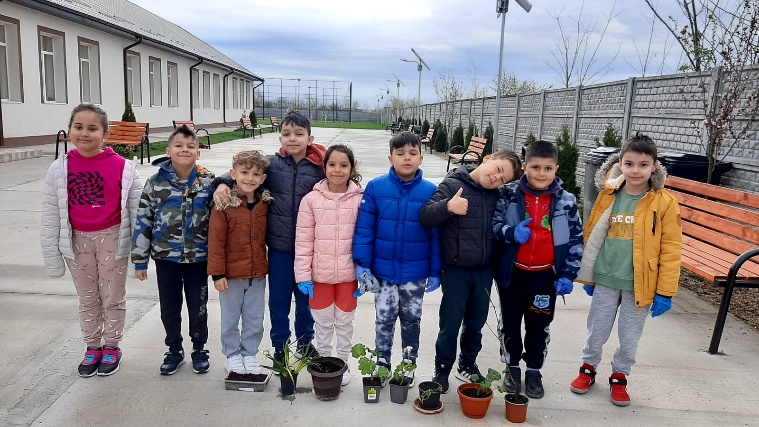 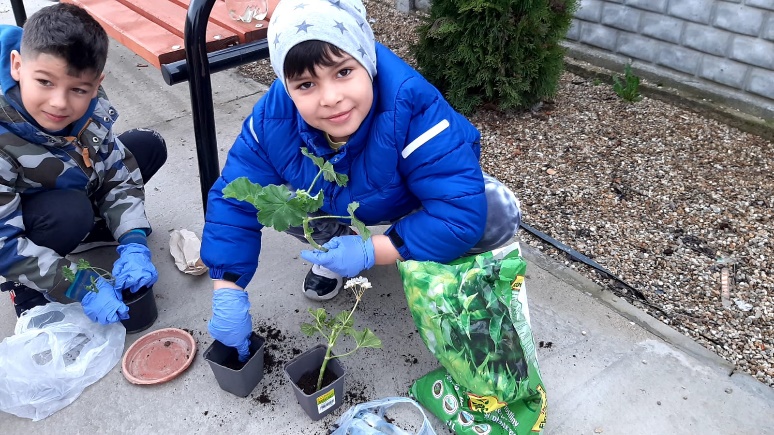 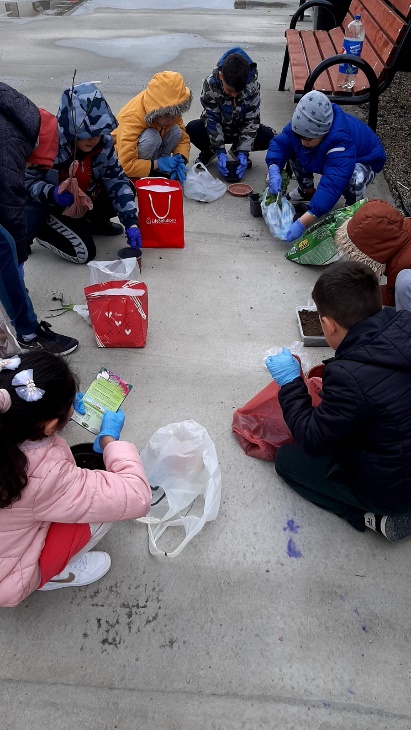 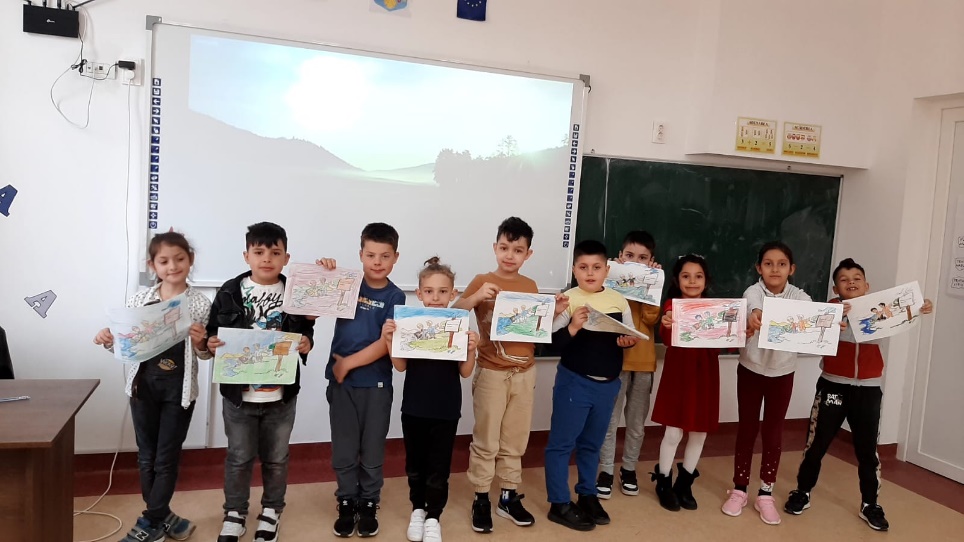 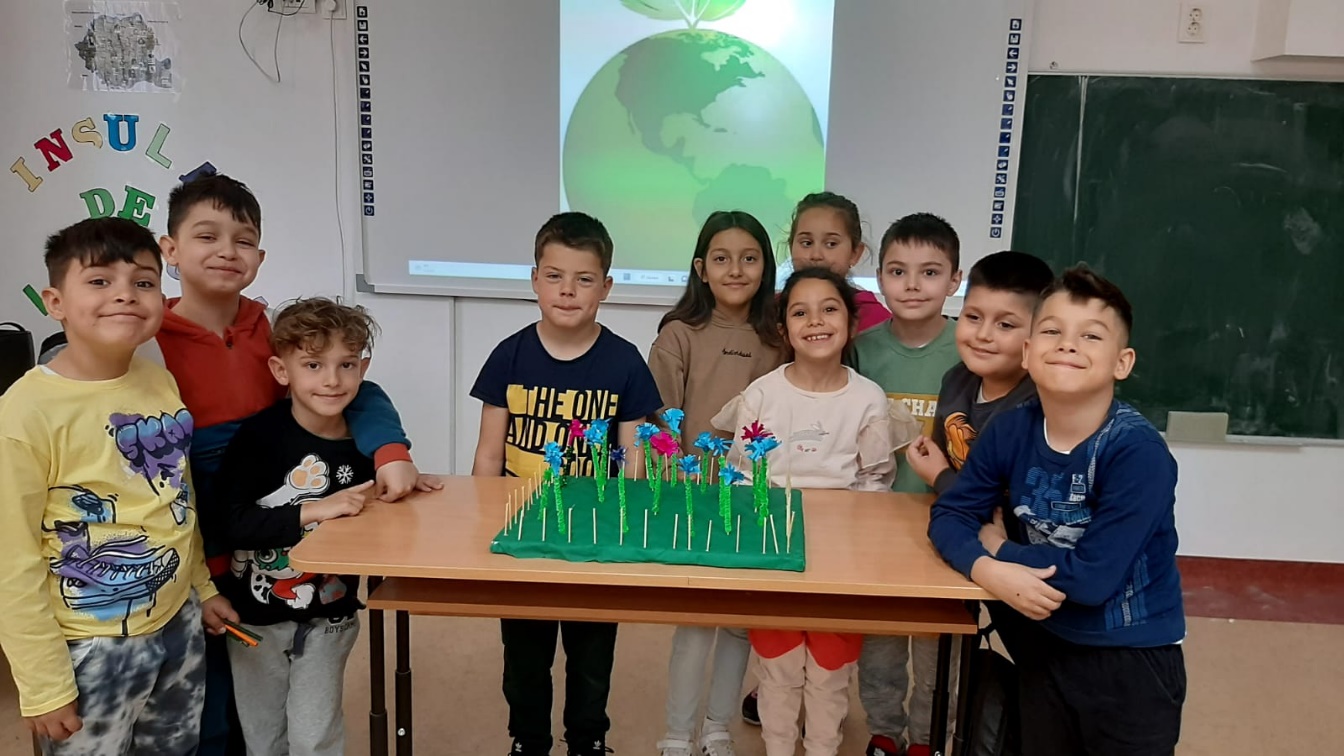 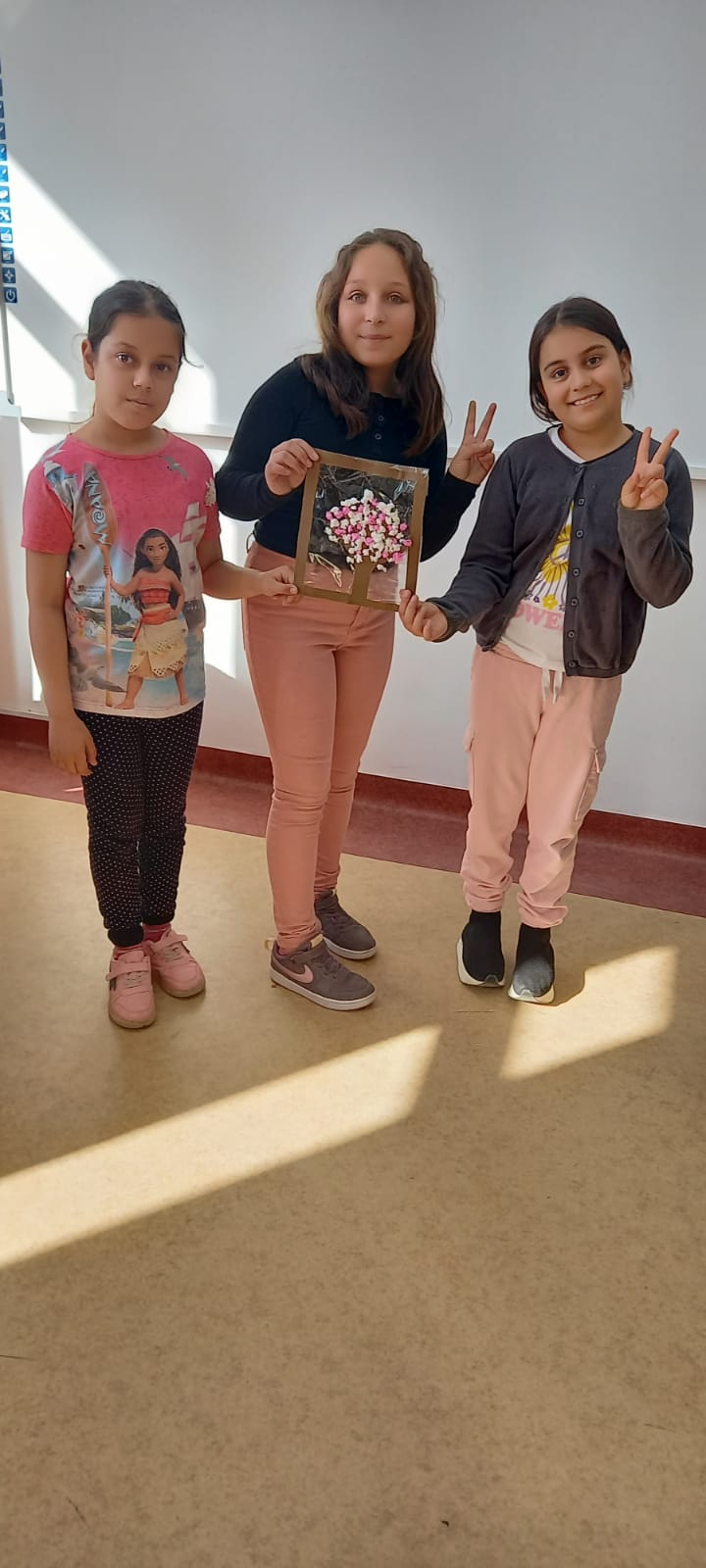 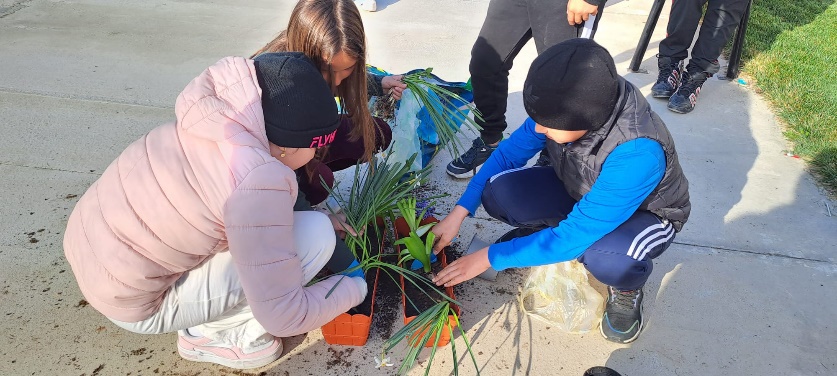 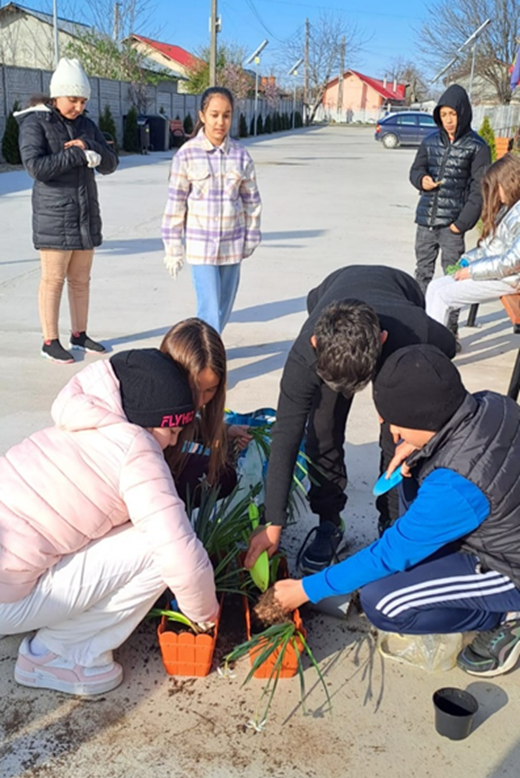 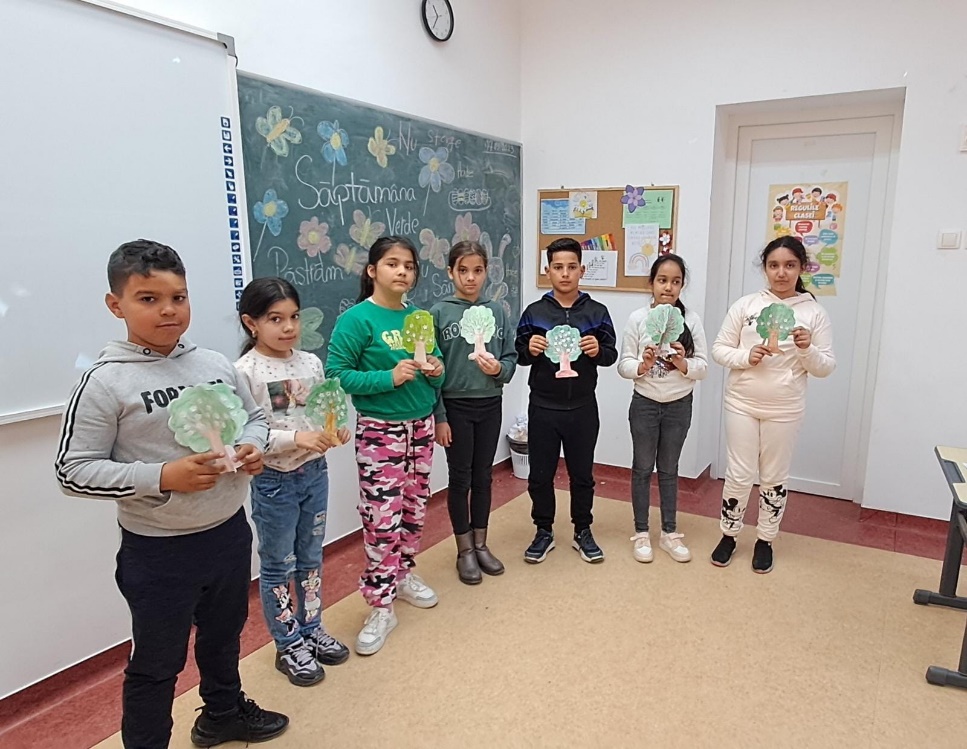 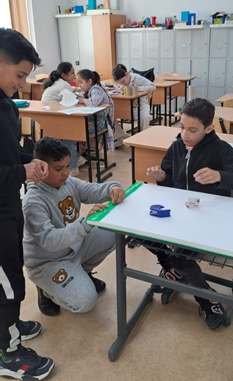 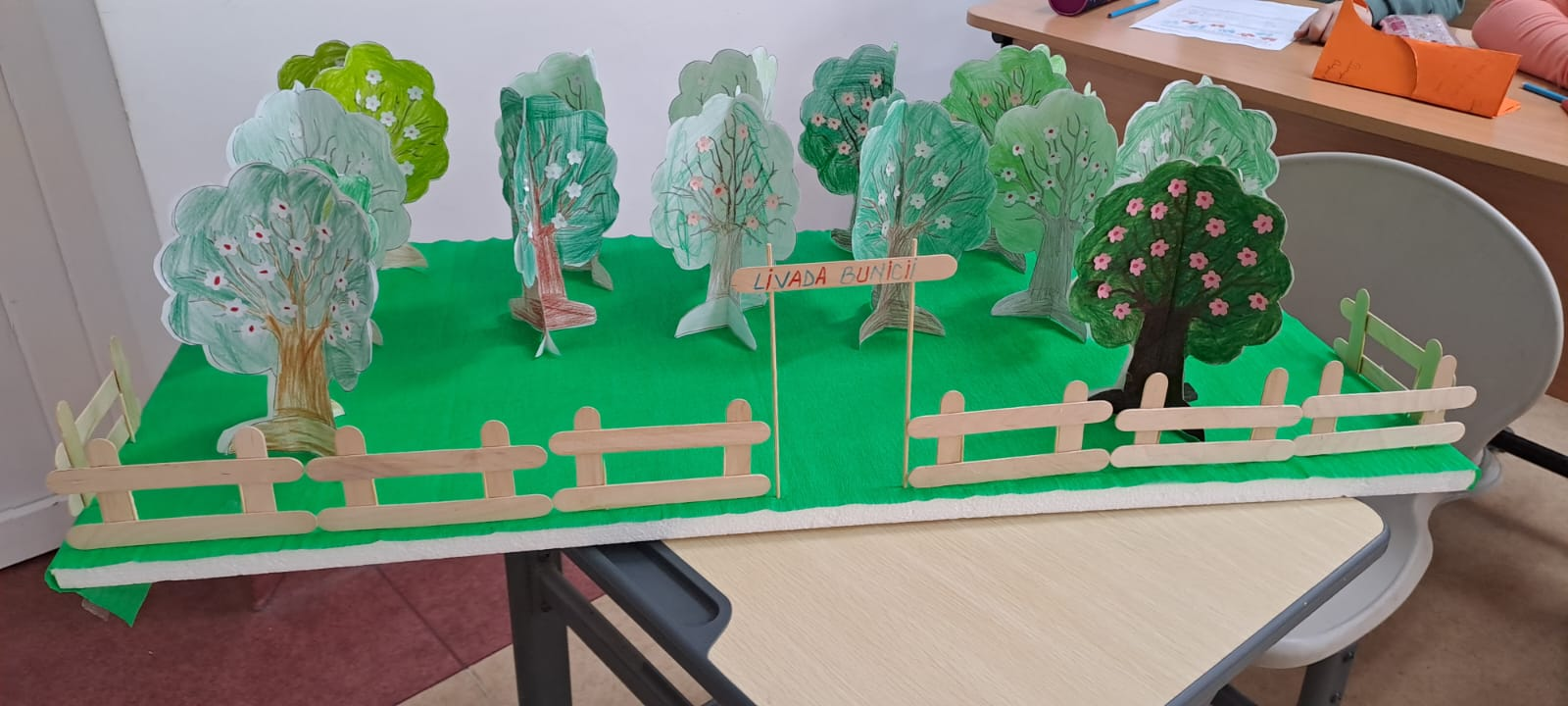 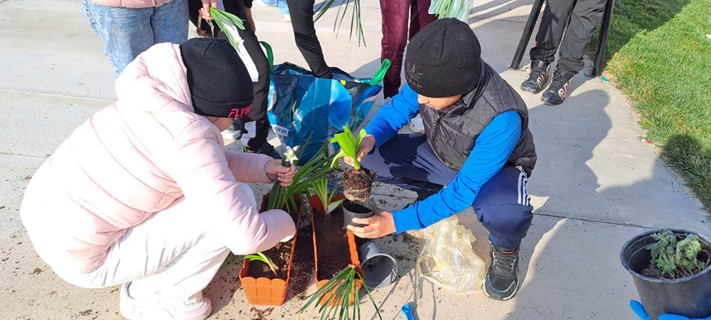 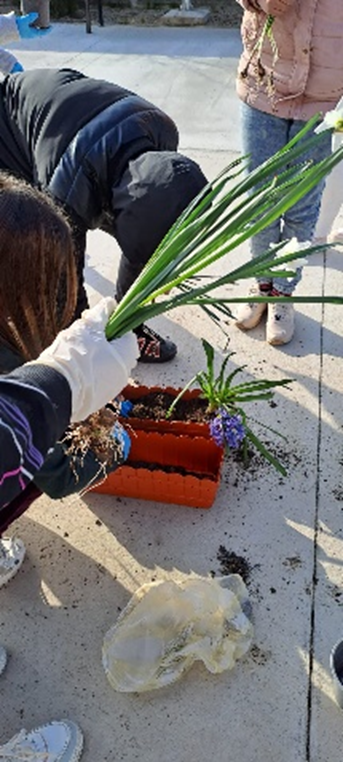 